Phần đáp án câu trắc nghiệm: Tổng câu trắc nghiệm: 40.SỞ GD&ĐT ĐẮK LẮKTRƯỜNG THPT NGÔ GIA TỰ(Không kể thời gian phát đề) ĐÁP ÁN KIỂM TRA CUỐI HỌC KỲ 2
NĂM HỌC 2021-2022MÔN LỊCH SỬ – Khối lớp 12 Thời gian làm bài : 45 phút 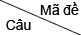 0010020030040050060070081[0.25] D[0.25] A[0.25] B[0.25] C[0.25] A[0.25] D[0.25] D[0.25] C2[0.25] B[0.25] A[0.25] D[0.25] B[0.25] C[0.25] B[0.25] D[0.25] B3[0.25] B[0.25] B[0.25] B[0.25] C[0.25] A[0.25] A[0.25] A[0.25] B4[0.25] C[0.25] B[0.25] C[0.25] D[0.25] B[0.25] C[0.25] C[0.25] C5[0.25] A[0.25] A[0.25] D[0.25] C[0.25] A[0.25] A[0.25] C[0.25] C6[0.25] A[0.25] C[0.25] D[0.25] A[0.25] B[0.25] A[0.25] D[0.25] B7[0.25] B[0.25] A[0.25] B[0.25] D[0.25] C[0.25] D[0.25] A[0.25] A8[0.25] D[0.25] D[0.25] A[0.25] A[0.25] B[0.25] C[0.25] B[0.25] B9[0.25] A[0.25] D[0.25] A[0.25] C[0.25] C[0.25] B[0.25] C[0.25] D10[0.25] B[0.25] B[0.25] B[0.25] A[0.25] B[0.25] C[0.25] B[0.25] C11[0.25] B[0.25] C[0.25] D[0.25] A[0.25] D[0.25] A[0.25] D[0.25] A12[0.25] C[0.25] A[0.25] B[0.25] C[0.25] C[0.25] C[0.25] B[0.25] A13[0.25] A[0.25] D[0.25] C[0.25] B[0.25] C[0.25] D[0.25] C[0.25] B14[0.25] B[0.25] A[0.25] D[0.25] D[0.25] D[0.25] A[0.25] B[0.25] D15[0.25] C[0.25] C[0.25] D[0.25] D[0.25] B[0.25] A[0.25] A[0.25] D16[0.25] D[0.25] A[0.25] A[0.25] C[0.25] D[0.25] B[0.25] B[0.25] C17[0.25] A[0.25] B[0.25] C[0.25] B[0.25] D[0.25] D[0.25] D[0.25] A18[0.25] B[0.25] C[0.25] B[0.25] C[0.25] A[0.25] A[0.25] C[0.25] D19[0.25] C[0.25] D[0.25] D[0.25] B[0.25] A[0.25] B[0.25] C[0.25] C20[0.25] D[0.25] B[0.25] A[0.25] D[0.25] D[0.25] C[0.25] B[0.25] C21[0.25] A[0.25] D[0.25] C[0.25] A[0.25] B[0.25] C[0.25] A[0.25] D22[0.25] D[0.25] D[0.25] A[0.25] A[0.25] C[0.25] A[0.25] C[0.25] D23[0.25] B[0.25] A[0.25] B[0.25] D[0.25] D[0.25] B[0.25] D[0.25] B24[0.25] C[0.25] C[0.25] B[0.25] B[0.25] B[0.25] D[0.25] A[0.25] A25[0.25] C[0.25] B[0.25] C[0.25] A[0.25] A[0.25] C[0.25] B[0.25] A26[0.25] B[0.25] A[0.25] C[0.25] B[0.25] C[0.25] B[0.25] A[0.25] D27[0.25] D[0.25] C[0.25] D[0.25] C[0.25] C[0.25] D[0.25] D[0.25] D28[0.25] B[0.25] B[0.25] D[0.25] C[0.25] D[0.25] A[0.25] A[0.25] A29[0.25] A[0.25] B[0.25] A[0.25] A[0.25] A[0.25] D[0.25] A[0.25] B30[0.25] C[0.25] C[0.25] A[0.25] B[0.25] A[0.25] B[0.25] C[0.25] A31[0.25] D[0.25] A[0.25] B[0.25] C[0.25] C[0.25] C[0.25] B[0.25] B32[0.25] C[0.25] D[0.25] C[0.25] D[0.25] C[0.25] C[0.25] B[0.25] A33[0.25] D[0.25] B[0.25] D[0.25] A[0.25] B[0.25] D[0.25] A[0.25] A34[0.25] C[0.25] C[0.25] B[0.25] B[0.25] D[0.25] A[0.25] A[0.25] D35[0.25] C[0.25] C[0.25] C[0.25] B[0.25] D[0.25] C[0.25] B[0.25] C36[0.25] D[0.25] D[0.25] A[0.25] B[0.25] B[0.25] D[0.25] C[0.25] B37[0.25] A[0.25] D[0.25] A[0.25] A[0.25] A[0.25] D[0.25] C[0.25] D38[0.25] D[0.25] B[0.25] C[0.25] D[0.25] B[0.25] B[0.25] D[0.25] C39[0.25] A[0.25] C[0.25] A[0.25] A[0.25] D[0.25] B[0.25] C[0.25] C40[0.25] A[0.25] A[0.25] B[0.25] D[0.25] A[0.25] D[0.25] D[0.25] A